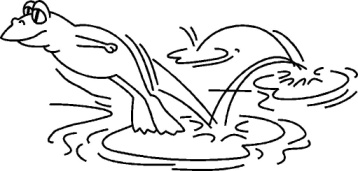 Bondi’mathBondi’mathBondi’mathBondi’mathBondi’mathLes doubles(donner le double d’un nombre, exemple : 3 : les double de 3 c’est 3+3 donc 6)Les doubles(donner le double d’un nombre, exemple : 3 : les double de 3 c’est 3+3 donc 6)Les doubles(donner le double d’un nombre, exemple : 3 : les double de 3 c’est 3+3 donc 6)Les doubles(donner le double d’un nombre, exemple : 3 : les double de 3 c’est 3+3 donc 6)Les doubles(donner le double d’un nombre, exemple : 3 : les double de 3 c’est 3+3 donc 6)DépartLance le dé36887775244→↓210205998886887103349Gagné !16Gagné !16710108289931014142↓449↑3866127↑↑3↓55618554447883←←6674588101010971010